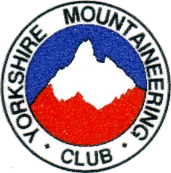 Founded 1941Yorkshire Mountaineering Club LtdRegulations and Procedures and other matters -January 2008(to be read in conjunction with the Club Rules)The regulations and procedures are required by the rules of the
Yorkshire Mountaineering Club ltd. They can be amended by the
Committee of the Club at any time,Membership. The Committee has also agreed the categories of
membership, and these are set out in the attached.Hut usage. Also attached are the rules for the use of the hut as agreed by
the CommitteeYMC Limited Regulations and Procedures(regulations and procedures can be amended at any time by the Committee)Rule 5.10: Procedure for Termination/Suspension of MembershipAny breach of the club's rules and regulations or activity which could
be detrimental to the reputation of the club shall be reason for
termination or suspension of membership.The Committee shall determine whether such an act as described in 1
above has been committed.Any person accused of a breach of the rules/regulations or of bringing
the club into disrepute, shall be informed in writing, and shall have the
right to make representations to the Committee either in writing or in
person within 28 days.If it is determined that such an act has been committed, then the
Committee shall determine whether suspension or termination is
appropriate and inform the person within 10 days of the decision.The Committee may decide that whilst a breach has been committed,
termination or suspension is not appropriate, and a written warning will
suffice.Rule 7.9: Procedures for Conduct of General MeetingsThe meeting will be chaired by the President or his/her nomineeIn the case of the AGM, the outgoing President will chair the meeting
until the new president takes over immediately prior to the election of
the Officers and Committee membersA record will be kept of all present at general meetings, including an
individual's membership category.The honorary secretary, or his/her nominee, will take a record of any
meeting and circulate this to the committee following the meeting.Rule 11.5: Procedure for the Conduct of Committee meetingsThe Chair for Committee meeting shall be as determined under rule
13.2.The agreed minutes of a meeting shall be signed by the Chair and
Honorary Secretary (or their substitutes).The minutes shall be circulated to all Committee members within 3
weeks of the date of the meeting in question.The minutes shall record any decision taken, actions agreed, and any
votes cast.A programme of meetings shall be agreed at the first meeting following
the AGM. If it is necessary to rearrange a meeting, at least 7 days
notice must be given of the new meeting date.Rule 12: Officers1. The officers referred to in Rule 12 are those officers elected at the AGM and who are responsible for the administration of the club, and who make up the Committee as defined in Rule 13. There are other official posts which do not fall under the definition of officers within Rule 13. These are as follows: Librarian, Slide Show Co-ordinator,Rule 21: Regulations for the Inspection of Books1. All requests by an individual to inspect their own details entered in the Register of Members and Officers shall be made to the Honorary Secretary. The request will normally be met within 3 weeks at a time and a place to be mutually agreed.Section 5: Finance1   Any expenditure associated with the business of the club must be authorised by the relevant Officer and payment will only be made on the receipt of the appropriate invoices.Rule 11.5: Procedure for the Conduct of Committee Meetings (..cont'd)6.   Committee Members are responsible for the administration of the Club and shall agree to :-( a ) Act in the Club's best interests at all times.( b ) Make every effort to attend all Committee Meetings.( c) Arrive promptly to all Meetings.( d ) Respect the views and opinions of each other.( e) Support and accept majority voting on issues as decisive andfinal.(f)   Maintain confidetiality regarding Meeting discussions. (g ) Resign from the Committee before supporting any Resolutionthat could be interpreted as opposing Committee decisions. ( h ) Promptly submit written allegations concerning breaches ofClub Rules, Regulations, or Procedures to the HonorarySecretary.(i)    Resign from the Committee if this Code of Conduct is broken. (j)    Review this Code of Conduct annually, and amend ifnecessary.